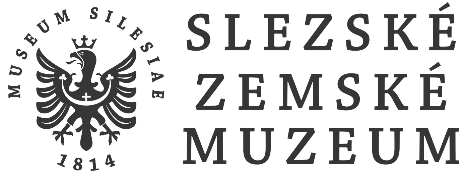 Dnešní noc měla v muzeu patřit panu Andersenovi, bohužel, ale musíme nocovat doma. A abyste o nic nepřišli, přiblížíme vám tohoto významného spisovatele a jeho krásná pohádková díla.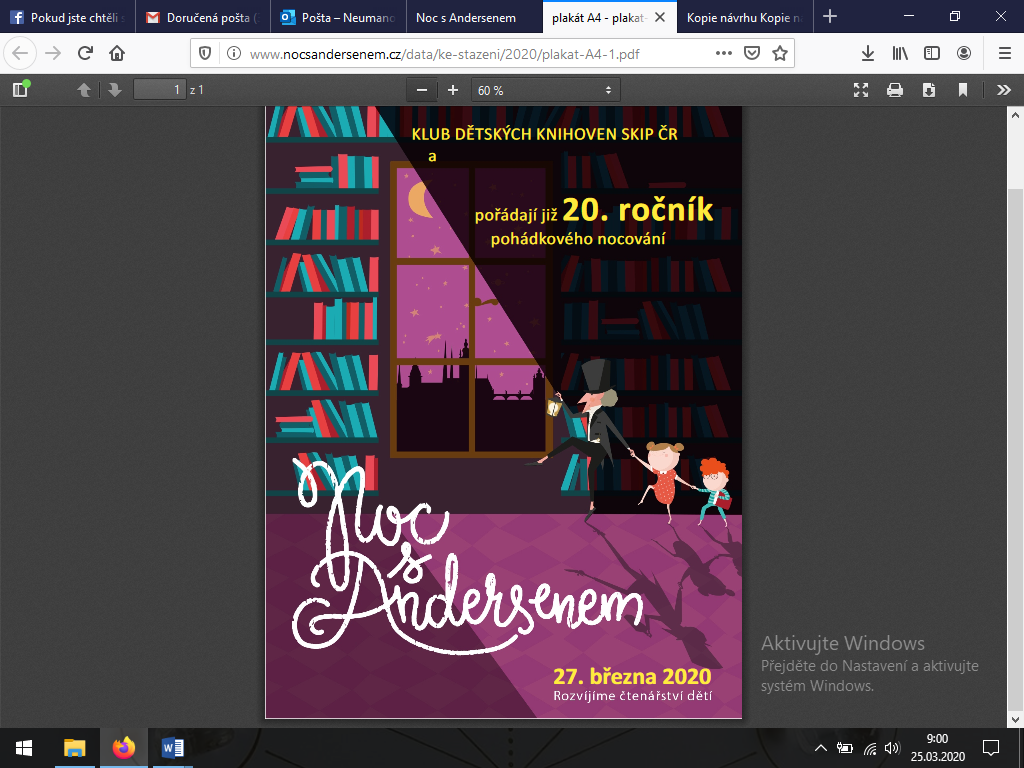 Znáte celé jméno spisovatele Andersena? Doplňte písmena do políček níže:H _ _ _  CH _ _ _ _ _ _ _  ANDERSENVíte, ze které země Andersen pochází? Vyluštěte naši přesmyčku a dozvíte se to:ÁKDSON		………………………………….A jak se jmenuje jeho rodné město?SDEOEN		…………………………………Zaznačte barevně do mapy, kde se nachází stát, ze kterého H. CH. Andersen pocházel: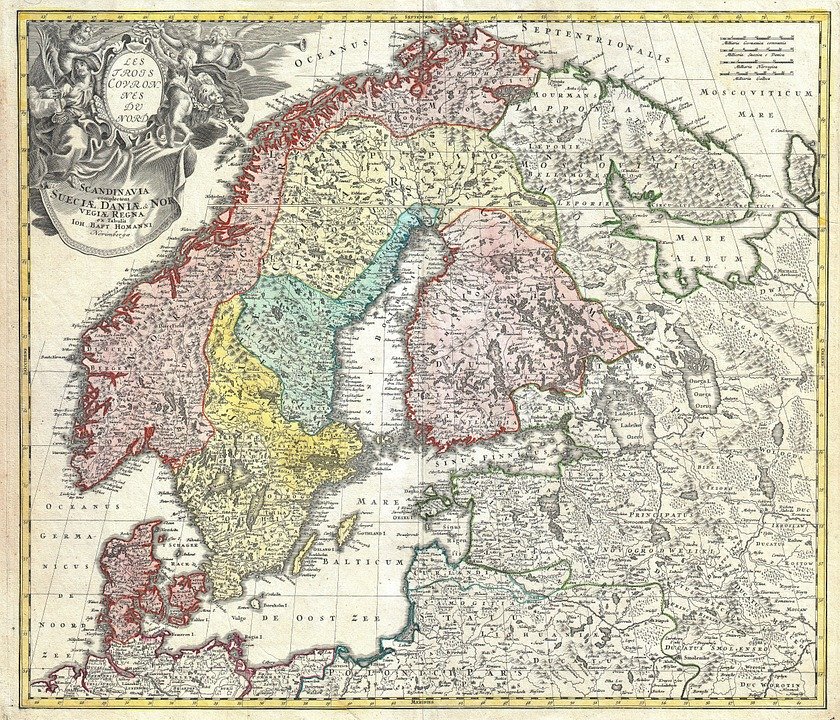 Spočítejte si, kolika let se Andersen dožil:1875 – 1805 =		   letPodívejte se na jeho podobiznu a napište, co vás na něm na první pohled zaujalo: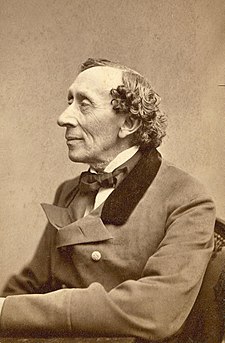 Podíváme se nyní společně na jeho pohádková díla. Poznáte z obrázků, 
o které pohádky se jedná? Napište jejich názvy do políček vedle: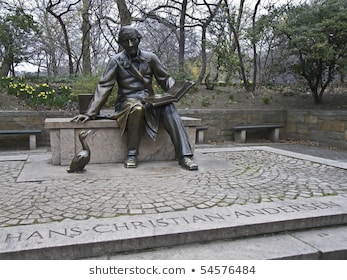 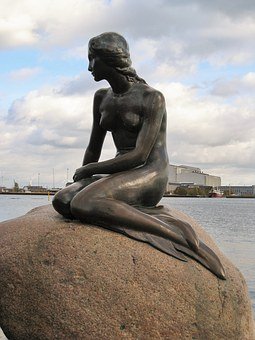 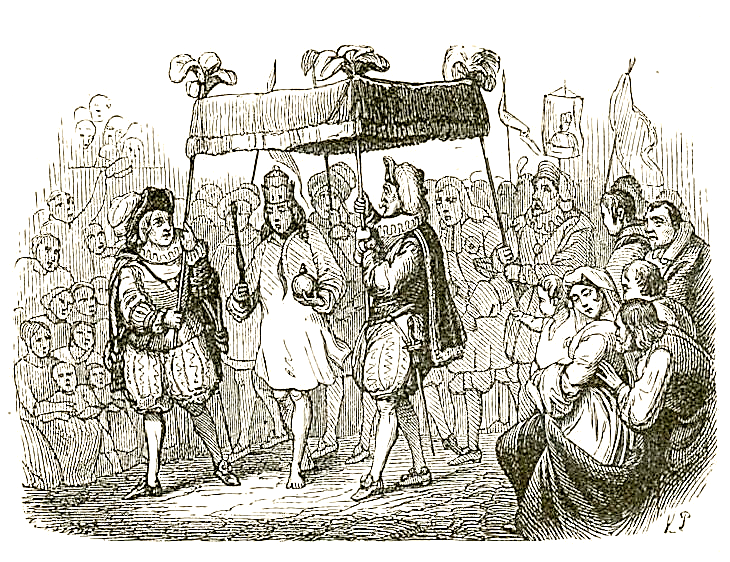 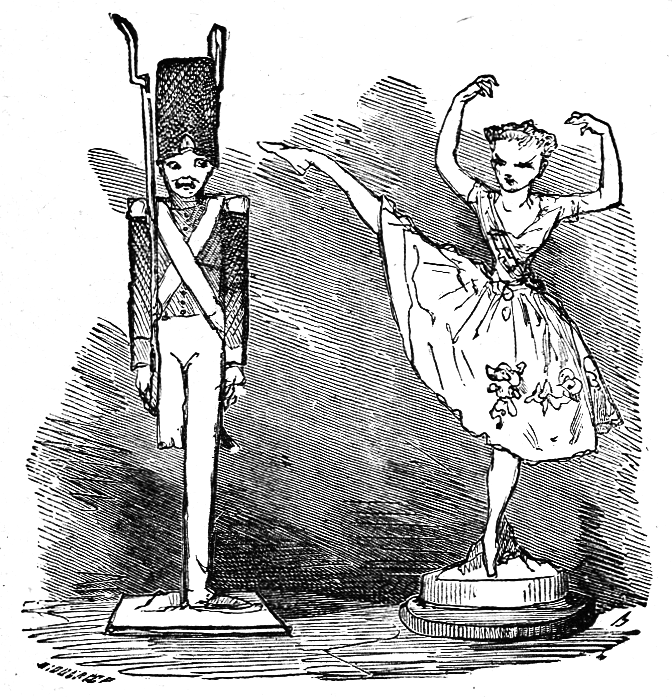 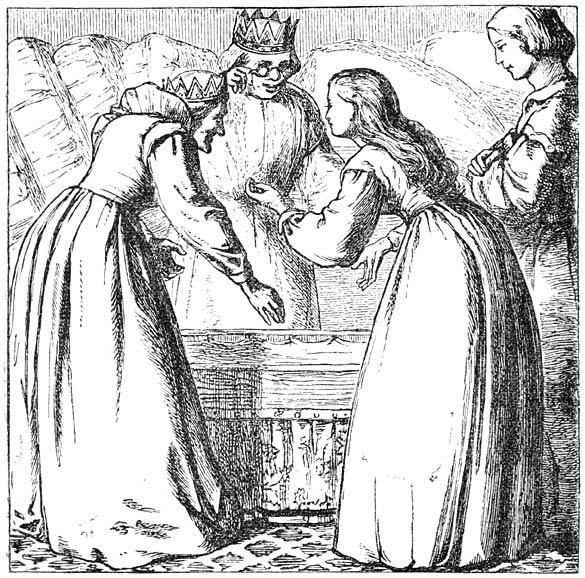 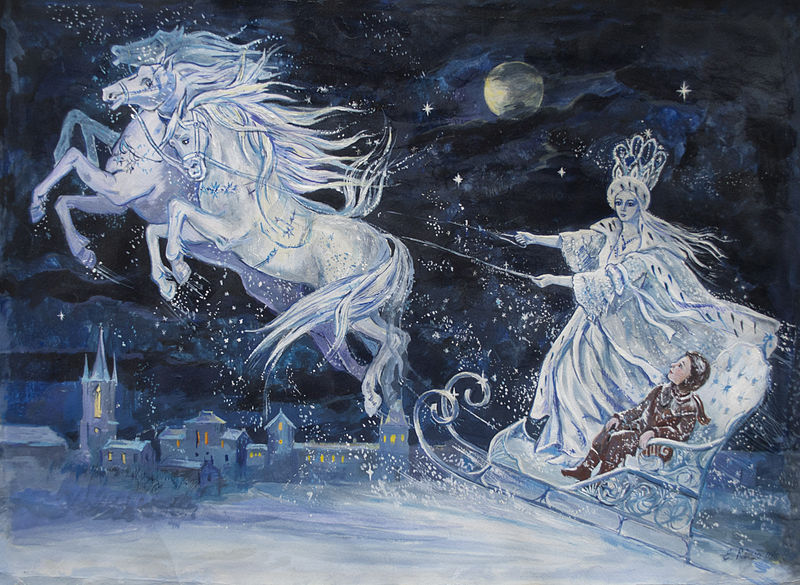 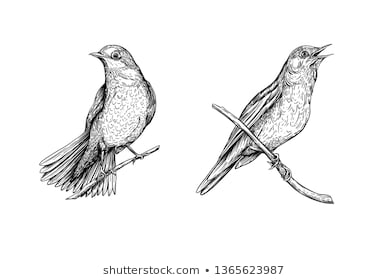 Pohádka „Slavík“ je o malém ptáčkovi. Pokud jí neznáte, najděte si její znění a přečtěte si, co se v pohádce stalo. Stručně popište příběh a hlavně vystihněte ponaučení, které z něho plyne:………………………………………………………………………………………………………………………………………………………………………………………………………………………………………………………………………………………………………………………………………………………………………………………………………………………………………………………………………………………………………………………………………………………………………………………………………………………………………………………………………………………………………………………………………………………………………………………………………………………………………………………………………………………………………………………………………………………………………………………………………………………………………………………………………………………………………………………………………………………………………………………...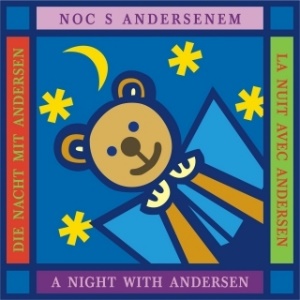 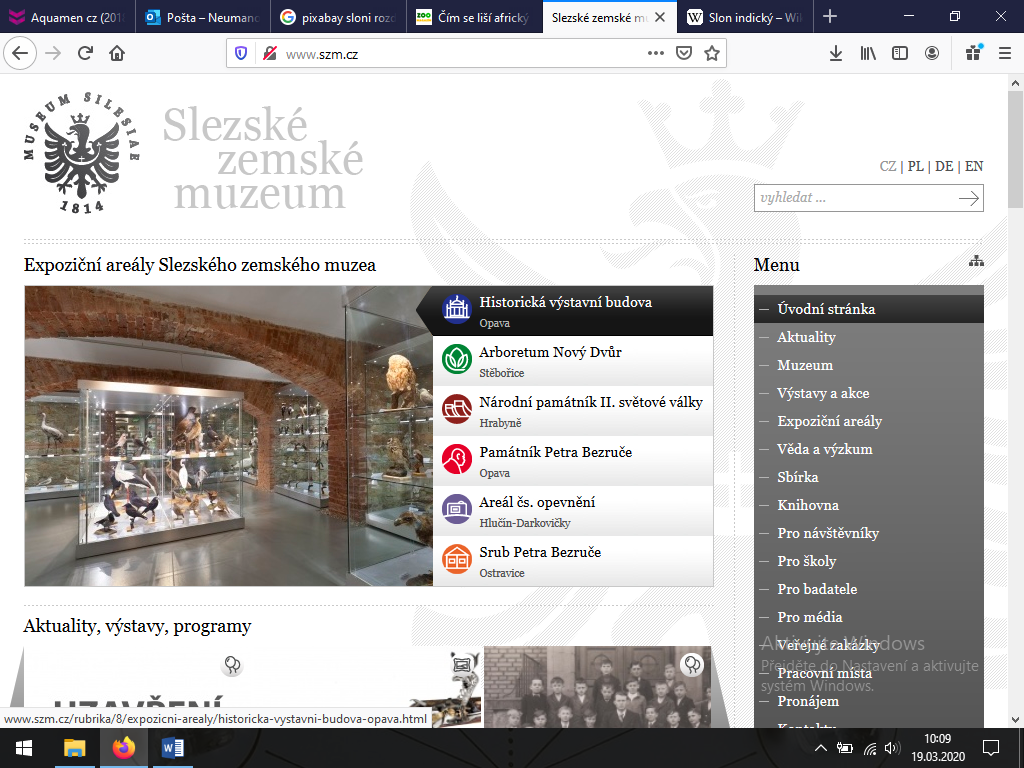 Zdroj: https://cs.wikipedia.org, https://commons.wikimedia.org, www.pixabay.com